TUTANAKTIR…………………………………………………………………………………………………………………………………………………………………………………………………………………………………………………………………………………………………………………………………………………………………………………………………………………………………………………………………………………………………………………………………………………………………………………………………………………………………………………………………………………………………………………………………………………………………………………………………………………………………………………………………………………………………………………………………………………………………………………………………………………………………………………………………………………………………………………………………………………………………………………………………………………………………………………………………………         İşbu tutanak özel bölgeler ile ilgili öğretmenleri ile yapılan görüşmede öğrencinin beyanı doğrultusunda kendi işaretlediği yerleri gösterir resim altta imzası bulunan öğretmenler tarafından tutanak altına alınmıştır.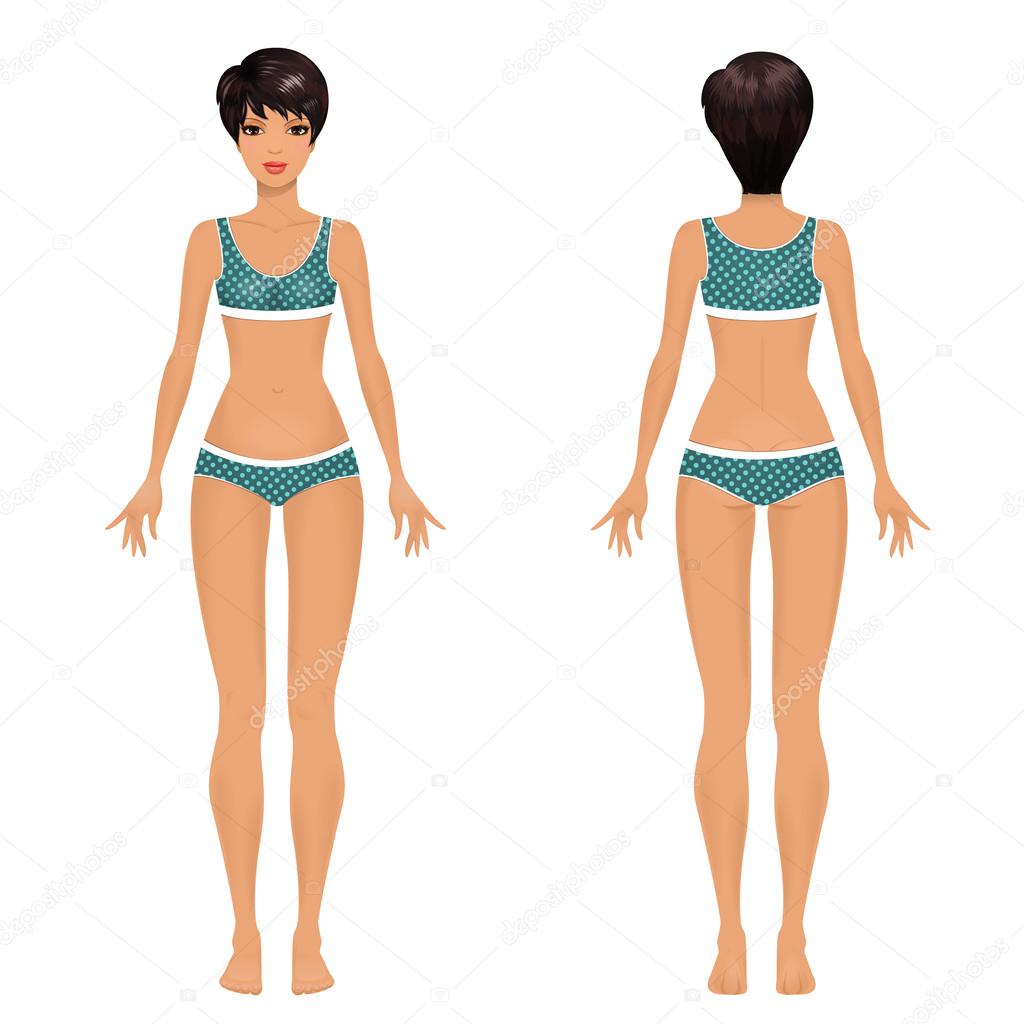               Adı-Soyadı                    Adı-Soyadı                       Adı-Soyadı                       Adı-Soyadı                                      İmza                                 İmza	                         İmza	             İmza	               Öğrenci                          Öğretmen    	           Öğretmen                         Öğretmen